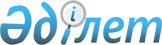 Қазақстан Республикасы Үкіметінің 1999 жылғы 9 наурыздағы N 215 қаулысына өзгерістер енгізу туралы
					
			Күшін жойған
			
			
		
					Қазақстан Республиксы Үкіметінің қаулысы 2001 жылғы 29 қараша N 1546.
Күші жойылды - ҚР Үкіметінің 2003.03.21. N 288 қаулысымен.

      Қазақстан Республикасының Үкіметі қаулы етеді: 

      1. "Ауыл шаруашылығы жануарлары мен құстарының туберкулезбен және бруцеллезбен ауруының алдын алу және оларға қарсы күрес жөніндегі 1999-2003 жылдар кезеңіне арналған бағдарламаны бекіту туралы" Қазақстан Республикасы Үкіметінің 1999 жылғы 9 наурыздағы N 215 қаулысына  (Қазақстан Республикасының ПҮКЖ-ы, 1999 ж., N 8, 60-құжат) мынадай өзгерістер енгізілсін: 

     1) көрсетілген қаулыға 2-қосымшада: 

     Қазақстан Республикасы Үкіметінің жанындағы Ауыл шаруашылығы жануарлары мен құстарының туберкулезбен және бруцеллезбен ауруының алдын алу және оларға қарсы күрес жөніндегі үйлестіру кеңесінің құрамына мыналар енгізілсін:      Есімов                  - Қазақстан Республикасының Ауыл 

     Ахметжан Смағұлұлы        шаруашылығы министрі, төраға      Кесікбаев               - Қазақстан Республикасының Қаржы 

     Сұлтанғали Қабденұлы      министрлігі Мемлекеттік органдарды 

                               қаржыландыру департаментінің 

                               директоры      Омаров                  - Қазақстан Республикасының Мәдениет, 

     Жанай Сейітжанұлы         ақпарат және қоғамдық келісім 

                               министрлігі Бұқаралық ақпарат 

                               құралдары департаментінің директоры      Талқымбаев              - Қазақстан Республикасының Денсаулық 

     Әнуар Қазиханұлы          сақтау министрлігі Санитарлық- 

                               эпидемиологиялық қызмет және 

                               функционалдық қамтамасыз ету 

                               департаментінің директоры      Рақышев                 - Қазақстан Республикасының Туберкулез 

     Ғалымжан Боранқұлұлы      проблемалары жөніндегі ұлттық 

                               орталығының туберкулез ғылыми-зерттеу 

                               институтының директоры (келісім 

                               бойынша);      көрсетілген құрамнан: 

     Сауат Мұхаметбайұлы Мыңбаев, Еркін Ермекұлы Дүрімбетов, Елена 

Леонидовна Бахмутова, Нұралы Сұлтанұлы Бектұрғанов, Шахмұрат Шайымұлы Исмайылов шығарылсын;      "Иванов                 - Қазақ ғылыми-зерттеу ветеринарлық 

     Николай Петрович          институтының ауыл шаруашылығы 

                               жануарларының бруцеллезін зерттеу 

                               жөніндегі зертханасының бас ғылыми 

                               қызметкері (келісім бойынша)"      деген жолдар мынадай редакцияда жазылсын:      "Иванов                 - Қазақ мемлекеттік аграрлық 

     Николай Петрович          университетінің эпизоотология және 

                               жұқпалы аурулар кафедрасының 

                               профессоры, Алматы қаласы 

                               (келісім бойынша)". 

     2. Осы қаулы қол қойылған күнінен бастап күшіне енеді.      Қазақстан Республикасының 

     Премьер-Министрі 
					© 2012. Қазақстан Республикасы Әділет министрлігінің «Қазақстан Республикасының Заңнама және құқықтық ақпарат институты» ШЖҚ РМК
				